Curriculum Vitae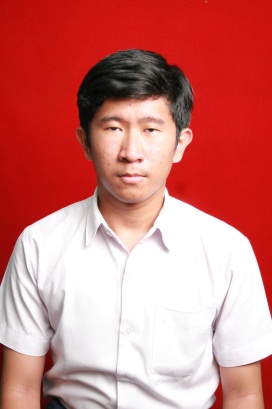 Immanuel Satya PekertiBogor, 23 Juni 1997Jalan Kaliurang KM 5 Gg. Srinindito no. 6 CaturtunggalSleman, D.I. Yogyakarta 55281081329880366satya.immanuel@gmail.comRiwayat PendidikanUniversitas Gadjah Mada: S1 Ilmu Ekonomi                                                        2015-sekarangSMA Regina Pacis Bogor                                                                                      2012-2015SMP Budi Mulia Bogor                                                                                         2009-2012SD Budi Mulia Bogor                                                                                            2003-2009KemampuanBahasa AsingBahasa Inggris: TOEFL Score: 576; AcEPT Score: 329 (Konversi Skor TOEFL: 553)Bahasa Jerman:A2.1; Belum disertifikasiPenggunaan KomputerMicrosoft WordMicrosoft ExcelMicrosoft PowerPointIBM SPSSAdobe Photoshop (Dasar)Riwayat Organisasi2015-      : BPPM Equilibrium FEB UGM, Divisi Penelitian, Awak Divisi Penelitian2016-      : Keluarga Mahasiswa Bogor Universitas Gadjah Mada, Kepala Biro Administrasi2016-      : Himpunan Mahasiswa Ilmu Ekonomi dan Studi Pembangunan (HIMIESPA) FEB UGM, Staf Departemen PenelitianRiwayat Kepanitiaan2012: Megaspirit Regina Pacis, Staf Divisi Stand2015: Christian-Catholic Econolympic (CEO) 2015 KMK FEB, Staf Divisi Dana Usaha2015: IE Championship, Staf Divisi Property Equipment2015: Pemilihan Umum Mahasiswa (Pemilwa) Ilmu Ekonomi 2015, Staf Divisi Debat2016: Gadjah Mada Fair (Gamafair) 2016 Bogor KM Bogamada, Bendahara2016: Pekan Olahraga dan Seni Ilmu Ekonomi (PorsenIE), Sub-Koordinator Cabang Olahraga Bulutangkis2016: Equilibrium Annual Activity (Equality) 2016, Staf Divisi Logistik2016: Christian-Catholic Econolympic (CEO) 2016 KMK FEB, Staf Divisi Dana Usaha2016: Misa Penerimaan Mahasiswa Baru Katolik UGM, Staf Divisi Perlengkapan2016: Retret Mahasiswa Baru Universitas Gadjah Mada (REMBUG), Fasilitator2016: Malam Keakraban Ilmu Ekonomi INDOMIE 2016, Pemandu2016: Journal Review HIMIESPA, Ketua Panitia2016: Triponomics HIMIESPA, Pemandu2016: Trivia Economics HIMIESPA, PerlengkapanPencapaian2015: Finalis, Call for Paper “Aku dan Kampus Bulaksumur 1949-2049” BEM KM Universitas Gadjah MadaSebagai referensi informasi diatas dapat menghubungi:Giant Nugroho Wijayanto (Penanggung Jawab Gamafair 2016 dan Ketua KM Bogamada 2015-2016) – 081510089566